Comida 1 - vocabularioEjercicios de vocabularioPrincipio del formularioFinal del formularioCAMPS DE FUTBOL DEL MÓNEntra dins aquesta WEB i compra una entrada pel proper partit:https://www.fcbarcelona.es/es/Contra qui juga el Fcbarcelona el proper partit?Quan costa una entrada económica?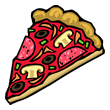 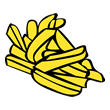 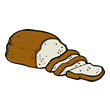 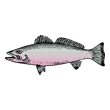 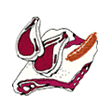 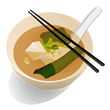 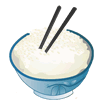 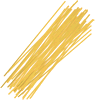 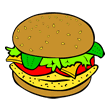 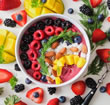 ESTADIOS FOTO LUGARCAMP NOU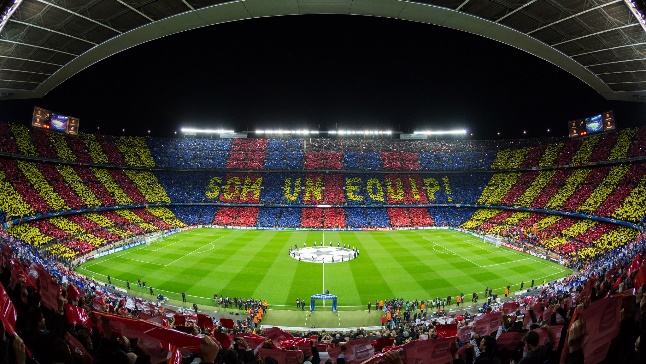 BARCELONAMARACANAWEMBLEYLA BOMBONERAESTADIO AZTECABERNABEUSAN SIROYOKOHAMAOLD TRAFFORD